О внесении изменений в перечень муниципальных и государственных услуг, предоставляемых на территории Североуральского городского округа, утвержденный постановлением Администрации Североуральского городского округа от 04.05.2017 № 522В соответствии с Федеральным законом от 27 июля 2010 года № 210-ФЗ «Об организации предоставления государственных и муниципальных услуг», руководствуясь протоколом от 02.10.2019 № 90 заседания комиссии 
по повышению качества предоставления государственных и муниципальных услуг, а также осуществления государственного контроля (надзора) 
и муниципального контроля в Свердловской области, Администрация Североуральского городского округаПОСТАНОВЛЯЕТ:1. Внести в перечень муниципальных и государственных услуг, предоставляемых на территории Североуральского городского округа, утвержденный постановлением Администрации Североуральского городского округа от 04.05.2017 № 522 (с изменениями, внесенными постановлением Администрации Североуральского городского округа от 06.02.2019 № 121, 
от 08.05.2019 № 482, от 06.06.2019 № 594, от 16.08.2019 № 837), изменение, изложив строку 18 в следующей редакции:«».2. Опубликовать постановление в газете «Наше слово» и на официальном сайте Администрации Североуральского городского округа.ГлаваСевероуральского городского округа                                              В.П. Матюшенко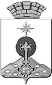 АДМИНИСТРАЦИЯ СЕВЕРОУРАЛЬСКОГО ГОРОДСКОГО ОКРУГА ПОСТАНОВЛЕНИЕАДМИНИСТРАЦИЯ СЕВЕРОУРАЛЬСКОГО ГОРОДСКОГО ОКРУГА ПОСТАНОВЛЕНИЕ12.11.2019                                                                                                      № 1224                                                                                                     № 1224г. Североуральскг. Североуральск18Выдача градостроительного плана земельного участка